Ministerul educației, culturii și cercetăriiAcademia de muzică, teatru și arte plasticesecția Managementul calității și dezvoltare curricularăAprobatSenatul AMTAPprocesul verbal nr.____, din„____”____________________2018____________________________Victoria Melnic, rector AMTAP, dr., prof.univ.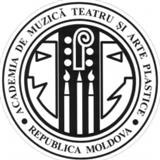 Portofoliul practicii pedagogiceAgenda practiciiRaportul stagiului de practică (anexa 1)Fișa de analiză a lecției finale (anexa 2)Avizul conducătorului stagiului de practică (anexa 3)avizul coordonatorului stagiului de practică (anexa 4)Elaborat:Ruslana Roman,dr., conf.univ.inter.Ministerul educației, culturii și cercetăriiAcademia de muzică, teatru și arte plasticeAgenda Practicii pedagogicePENTRU STUDENŢII STUDIILOR SUPERIOARE DE LICENŢĂ – CICLUL I Chișinău, 2018orarul coordonatorului stagiului de practicădin cadrul Instituției de profilNumele, Prenumele coordonatorului………………………………………………………………………………………………….......Liceul/Școala……………………………………………………………………………………………………...Planificarea activităților de practică pedagogică(se completează împreună cu conducătorul stagiului de practică)Anul ……………, semestrul …………………….Fișa de evidență și asistență (se completează pentru fiecare lecție asistată)*CE SE URMĂREŞTE:PROIECTAREA LECŢIEIStudenţii vor urmări etapele lecției, modul în care a fost realizată proiectarea lecţiei precum şi respectarea acesteia;Se va analiza claritatea și corectitudinea formulării obiectivelorDesfășurarea lecțieiSe va observa eficacitatea strategiilor de învățare folosite de profesor pentru predarea disciplinei (metodele și mijloacele didactice);Se va urmări modul în care profesorul pune întrebări, explică şi organizează elevul;Se va observa modul în care profesorul foloseşte timpul avut la dispoziţie; Se va evalua atitudinea elevului faţă de învăţătură, responsabilitatea faţă de studiu, perseverenţa demonstrată;Se va urmări progresul realizat de către elev în timpul lecţiei,nivelul cunoaşterii, deprinderilor şi al înţelegerii.Se va urmări creativitatea în conceperea şi conducerea lecţiei;Comportamentul cadrului didacticVa fi analizat comportamentul elevului, relaţiile cu profesorul;Studenţii vor analiza conduita profesorului în relaţiile cu elevul, comunicarea verbală şi nonverbală, ţinuta, capacitatea stăpânirii de sine şi prezenţa de spirit.EVALUAREASe va urmări modalitățile de evaluare: cum evaluează profesorul pe elev, astfel încât să stimuleze o învăţare eficientă;Se va urmări tema pentru acasă pentru a se constata cât este ea de stimulativă şi cum uşurează procesul de învăţare.Proiect didactic al lecțieiLiceul/Școala…………………………………………………………………………………….Disciplina…………………………………………………………………………………………..Data desfășurării lecției…………………………………………………………………………..Numele elevului………………………………………………….   Clasa……………………....Subiectul lecției: (se indică programul studiat)Tipul lecției: …………………………….Obiectivul fundamentul al lecției: (de ex: Consolidarea deprinderilor pianistice acumulate) ……………………………………………………………………………………………………Obiectivele operaționale ale lecției:(de exemplu)O1. Formarea deprinderii de a cânta corect la prima vedere;O2. Urmărirea obținerii acțiunii independente a mâinilor;O3. Dezvoltarea capacității de emitere expresivă a unei fraze muzicale;O4. Formarea deprinderii de a cânta corect formulele ritmice.Metode didactice: (de exemplu) explicaţia, demonstraţia, exerciţiul, conversaţia, observarea, tactarea, solfegierea etc.Mijloace didactice: (de exemplu) instrument, metronom, partituri.Evaluare: (se indică tipul evaluării, metodele și tehnicile de evaluare) ……………………………………………………………………………..………………………………………………………………………………………………………...……………………Desfășurarea lecției VerificatConducătorul stagiului de practică			_____________________Coordonatorul stagiului de practică			_____________________Activități extracurriculare(se completează în cazul susținerii unor activități neplanificate)Fișa de evaluare finală a STAGIULUI DE PRACTICĂ pedagogicăNumele și prenumele studentului-practicant …………………………………………………………………………………………………...…Specialitatea ……………………………………………………………………………………..Ciclul/ Anul/Semestrul de studiu………………………………………………………………Comentarii / observații / Sugestii…………………………………………………………………………………………………...……………………………………………………………………………………………………...……………………………………………………………………………………………………...……………………………………………………………………………………………………...……………………………………………………………………………………………………...……………………………………………………………………………………………………...…Comisia de evaluare:_____________________________________				__________________numele, prenumele								semnătura_____________________________________				__________________numele, prenumele								semnătura_____________________________________				__________________numele, prenumele								semnătura_____________________________________				__________________numele, prenumele								semnătura_____________________________________				__________________numele, prenumele								semnăturaData examinării________________________Anexa 1 Raportul stagiului de practică pedagogicăNumele și prenumele studentului-practicant …………………………………………………………………………………………………...…Specialitatea………………………………………………………………………………………Anul/Semestrul de studiu…………………..……………………………………………Instituția în cadrul căreia a desfășurat stagiul de practică ............................................................................................................................................Activitățile desfășurate pe perioada stagiului de practică:…………………………………………………………………………………………………...……………………………………………………………………………………………………...……………………………………………………………………………………………………...……………………………………………………………………………………………………...……………………………………………………………………………………………………...……………………………………………………………………………………………………...……………………………………………………………………………………………………...……………………………………………………………………………………………………...……………………………………………………………………………………………………...……………………………………………………………………………………………………...……………………………………………………………………………………………………...……………………………………………………………………………………………………...…Observații personale: Observaţii personale cu privire la activitatea depusă (impresii, sugestii şi recomandări, punctele tari şi slabe ale stagiului de practică, păreri cu privire la colaborarea cu conducătorul de practică şi/sau coordonatorul de practică, etc.)…………………………………………………………………………………………………...……………………………………………………………………………………………………...……………………………………………………………………………………………………...……………………………………………………………………………………………………...……………………………………………………………………………………………………...…Concluzii:…………………………………………………………………………………………………...……………………………………………………………………………………………………...……………………………………………………………………………………………………...……………………………………………………………………………………………………...…Data: ………………………			Semnătura practicantului ………………………Anexa 2Fișa de analiză a lecției finale(se completează de către conducătorul practicii)Acordați o valoare de la 1 la 10 (1 valoarea minimă și 10 valoarea maximă)Anexa 3Avizul conducătorului stagiului de practică Anul ……………, semestrul …………………….…………………………………………………………………………………………………...……………………………………………………………………………………………………...……………………………………………………………………………………………………...……………………………………………………………………………………………………...……………………………………………………………………………………………………...……………………………………………………………………………………………………...……………………………………………………………………………………………………...……………………………………………………………………………………………………...……………………………………………………………………………………………………...……………………………………………………………………………………………………...……………………………………………………………………………………………………...……………………………………………………………………………………………………...……………………………………………………………………………………………………...……………………………………………………………………………………………………...……………………………………………………………………………………………………...……………………………………………………………………………………………………...……………………………………………………………………………………………………...……………………………………………………………………………………………………...……………………………………………………………………………………………………...……………………………………………………………………………………………………...……………………………………………………………………………………………………...……………………………………………………………………………………………………...……………………………………………………………………………………………………...……………………………………………………………………………………………………...……………………………………………………………………………………………………...……………………………………………………………………………………………………...……………………………………………………………………………………………………...……………………………………………………………………………………………………...…NOTA:………………………………………………………………………………………...…..Conducătorul practicii ___________________ / ______________________________ /                                      semnătura                                                        numele, prenumele Anexa 4Avizul coordonatorului  stagiului de practicăAnul ……………, semestrul …………………….…………………………………………………………………………………………………...……………………………………………………………………………………………………...……………………………………………………………………………………………………...……………………………………………………………………………………………………...……………………………………………………………………………………………………...……………………………………………………………………………………………………...……………………………………………………………………………………………………...……………………………………………………………………………………………………...……………………………………………………………………………………………………...……………………………………………………………………………………………………...……………………………………………………………………………………………………...……………………………………………………………………………………………………...……………………………………………………………………………………………………...……………………………………………………………………………………………………...……………………………………………………………………………………………………...……………………………………………………………………………………………………...……………………………………………………………………………………………………...……………………………………………………………………………………………………...……………………………………………………………………………………………………...……………………………………………………………………………………………………...……………………………………………………………………………………………………...……………………………………………………………………………………………………...……………………………………………………………………………………………………...……………………………………………………………………………………………………...……………………………………………………………………………………………………...……………………………………………………………………………………………………...……………………………………………………………………………………………………...…NOTA:………………………………………………………………………………………...…..Coordonatorul practicii ___________________ / ______________________________ /                                                         semnătura                                                        numele, prenumele Directorul instituției___________________ / ______________________________ /                                                         semnătura                                                        numele, prenumele Studentul____________________________________________________Studentul____________________________________________________Studentul____________________________________________________Studentul____________________________________________________Facultatea/Specialitatea________________________________________Facultatea/Specialitatea________________________________________Facultatea/Specialitatea________________________________________Facultatea/Specialitatea________________________________________Anul de studii________Semestrul___________Locul de desfășurare a stagiului de practicăDenumirea subdiviziuni AMTAP/Denumirea instituției de profilLocul de desfășurare a stagiului de practicăDenumirea subdiviziuni AMTAP/Denumirea instituției de profilLocul de desfășurare a stagiului de practicăDenumirea subdiviziuni AMTAP/Denumirea instituției de profilConducătorul stagiului de practică din cadrul AMTAP_______________________________________/___________________Numele, Prenumele							 SemnăturaConducătorul stagiului de practică din cadrul AMTAP_______________________________________/___________________Numele, Prenumele							 SemnăturaConducătorul stagiului de practică din cadrul AMTAP_______________________________________/___________________Numele, Prenumele							 SemnăturaCoordonatorul stagiului de practică din cadrul Instituției de profil_______________________________________/___________________Numele, Prenumele							 SemnăturaCoordonatorul stagiului de practică din cadrul Instituției de profil_______________________________________/___________________Numele, Prenumele							 SemnăturaCoordonatorul stagiului de practică din cadrul Instituției de profil_______________________________________/___________________Numele, Prenumele							 SemnăturaAnul de studii________Semestrul___________Locul de desfășurare a stagiului de practicăDenumirea subdiviziuni AMTAP/Denumirea instituției de profilLocul de desfășurare a stagiului de practicăDenumirea subdiviziuni AMTAP/Denumirea instituției de profilLocul de desfășurare a stagiului de practicăDenumirea subdiviziuni AMTAP/Denumirea instituției de profilConducătorul stagiului de practică din cadrul AMTAP_______________________________________/___________________Numele, Prenumele							 SemnăturaConducătorul stagiului de practică din cadrul AMTAP_______________________________________/___________________Numele, Prenumele							 SemnăturaConducătorul stagiului de practică din cadrul AMTAP_______________________________________/___________________Numele, Prenumele							 SemnăturaCoordonatorul stagiului de practică din cadrul Instituției de profil_______________________________________/___________________Numele, Prenumele							 SemnăturaCoordonatorul stagiului de practică din cadrul Instituției de profil_______________________________________/___________________Numele, Prenumele							 SemnăturaCoordonatorul stagiului de practică din cadrul Instituției de profil_______________________________________/___________________Numele, Prenumele							 SemnăturaAnul de studii________Semestrul___________Locul de desfășurare a stagiului de practicăDenumirea subdiviziuni AMTAP/Denumirea instituției de profilLocul de desfășurare a stagiului de practicăDenumirea subdiviziuni AMTAP/Denumirea instituției de profilLocul de desfășurare a stagiului de practicăDenumirea subdiviziuni AMTAP/Denumirea instituției de profilConducătorul stagiului de practică din cadrul AMTAP_______________________________________/___________________Numele, Prenumele							 SemnăturaConducătorul stagiului de practică din cadrul AMTAP_______________________________________/___________________Numele, Prenumele							 SemnăturaConducătorul stagiului de practică din cadrul AMTAP_______________________________________/___________________Numele, Prenumele							 SemnăturaCoordonatorul stagiului de practică din cadrul Instituției de profil_______________________________________/___________________Numele, Prenumele							 SemnăturaCoordonatorul stagiului de practică din cadrul Instituției de profil_______________________________________/___________________Numele, Prenumele							 SemnăturaCoordonatorul stagiului de practică din cadrul Instituției de profil_______________________________________/___________________Numele, Prenumele							 SemnăturaAnul de studii……………..Semestrul……………OraLuniMarțiMiercuriJoiVineriSămbătăCoordonatorul stagiului de practică________________________________________   /  __________________                 Numele, Prenumele				         Semnătura_____ /__________________ /_______Ziua	          luna		 anulNr.Denumirea activitățiiTermen de realizare123456789101112131415Conducătorul stagiului de practică________________________________________   /  __________________                 Numele, Prenumele				         SemnăturaConducătorul stagiului de practică________________________________________   /  __________________                 Numele, Prenumele				         SemnăturaConducătorul stagiului de practică________________________________________   /  __________________                 Numele, Prenumele				         SemnăturaConducătorul stagiului de practică________________________________________   /  __________________                 Numele, Prenumele				         Semnătura_____ /__________________ /_______Ziua	          luna		 anul_____ /__________________ /_______Ziua	          luna		 anul_____ /__________________ /_______Ziua	          luna		 anul_____ /__________________ /_______Ziua	          luna		 anulDataLocul desfășurării lecțieiNumele coordonatorului sau studentului care a ținut lecțiaNumele, Prenumele elevuluiClasaSemnătura coordonatoruluiObservații privind conținutul și desfășurarea metodică a lecției asistate*Observații privind conținutul și desfășurarea metodică a lecției asistate*Observații privind conținutul și desfășurarea metodică a lecției asistate*Observații privind conținutul și desfășurarea metodică a lecției asistate*Observații privind conținutul și desfășurarea metodică a lecției asistate*Observații privind conținutul și desfășurarea metodică a lecției asistate*Etapa lecțieiActivitatea profesoruluiActivitatea elevuluiMetodele didacticeObservațiiMoment organizatoricCaptarea atențieiReactualizarea cunoştinţelor anterioareDirijarea învățării/Comunicarea noilor cunoștințeFixarea noțiunilor esențialeFeed-backVerificarea și aprecierea rezultatelorTema pentru acasăNr.Data Descrierea concisă a activității efectuateSemnătura conducătoruluiSemnătura coordonatorului ABCDEFXF9,01-108,01-9,07,01-8,06,01-7,05,0-6,03,01-4,991,0-3,0Evaluare curentăEvaluare curentăExamenNota finalăECTSNr. de crediteNota conducă-toruluiNota coordonato-ruluiNota comisiei de evaluareNota finalăECTSNr. de crediteIndicatorulPunctajÎntrebări / ObservațiiProiectarea lecțieiProiectarea lecțieiProiectarea lecțieiA1.Proiectarea lecţiei şi respectarea acesteiaA2.Claritatea și corectitudinea formulării obiectivelorDesfășurarea lecțieiDesfășurarea lecțieiDesfășurarea lecțieiB1.Strategiile de învățareB2.Modalitatea de a explica, de a organiza elevulB3.Progresul realizat de către elev în timpul lecţieiB4.Gestionarea timpuluiComportamentul cadrului didacticComportamentul cadrului didacticComportamentul cadrului didacticC1.Limbajul verbalC2.Limbajul nonverbal/corporal (mimica, gesturile, tonalitatea)C3.Ținuta corporală și vestimentară EvaluareaEvaluareaEvaluareaD1.Modalitățile de evaluareD2.Tema pentru acasăTotal:       puncteConducătorul stagiului de practică_______________________________________________   /  ____________________________                 Numele, Prenumele			                     SemnăturaConducătorul stagiului de practică_______________________________________________   /  ____________________________                 Numele, Prenumele			                     SemnăturaConducătorul stagiului de practică_______________________________________________   /  ____________________________                 Numele, Prenumele			                     Semnătura_____ /__________________ /_______Ziua	          luna	     anul_____ /__________________ /_______Ziua	          luna	     anul_____ /__________________ /_______Ziua	          luna	     anul